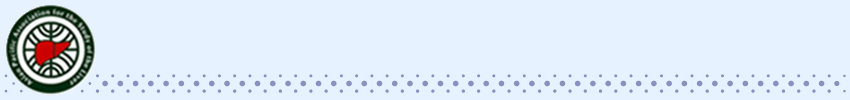 Asian Pacific Association for the Study of the LiverApplication for
The APASL Early Career FellowshipsSPECIFIC INSTRUCTIONSThe following materials must be submitted:1.	Complete and signed application form.2.	Current Curriculum Vitae and bibliography of applicant. C.V. must include name, birth date, or other identifying number as applicable, education, postdoctoral training and professional appointments, listed chronologically.< Application should be typed. >  Complete all sections(please print or type all responses). If a section does not pertain to you, mark as N/A (not applicable). 1. Name in Full1. Name in FullLastLastLastLastFirstFirstFirstFirstMiddleMiddleMiddleMiddleMiddle2. Current/ Local Address (include street, city, state, and zip):2. Current/ Local Address (include street, city, state, and zip):2. Current/ Local Address (include street, city, state, and zip):2. Current/ Local Address (include street, city, state, and zip):2. Current/ Local Address (include street, city, state, and zip):2. Current/ Local Address (include street, city, state, and zip):2. Current/ Local Address (include street, city, state, and zip):2. Current/ Local Address (include street, city, state, and zip):2. Current/ Local Address (include street, city, state, and zip):2. Current/ Local Address (include street, city, state, and zip):2. Current/ Local Address (include street, city, state, and zip):2. Current/ Local Address (include street, city, state, and zip):2. Current/ Local Address (include street, city, state, and zip):2. Current/ Local Address (include street, city, state, and zip):2. Current/ Local Address (include street, city, state, and zip):2. Current/ Local Address (include street, city, state, and zip):3. Current/ Local Telephone Number:3. Current/ Local Telephone Number:3. Current/ Local Telephone Number:3. Current/ Local Telephone Number:3. Current/ Local Telephone Number:3. Current/ Local Telephone Number:3. Current/ Local Telephone Number:3. Current/ Local Telephone Number:3. Current/ Local Telephone Number:3. Current/ Local Telephone Number:3. Current/ Local Telephone Number:3. Current/ Local Telephone Number:3. Current/ Local Telephone Number:3. Current/ Local Telephone Number:3. Current/ Local Telephone Number:3. Current/ Local Telephone Number:2. Permanent Address (include street, city, state, and zip):2. Permanent Address (include street, city, state, and zip):2. Permanent Address (include street, city, state, and zip):2. Permanent Address (include street, city, state, and zip):2. Permanent Address (include street, city, state, and zip):2. Permanent Address (include street, city, state, and zip):2. Permanent Address (include street, city, state, and zip):2. Permanent Address (include street, city, state, and zip):2. Permanent Address (include street, city, state, and zip):2. Permanent Address (include street, city, state, and zip):2. Permanent Address (include street, city, state, and zip):2. Permanent Address (include street, city, state, and zip):2. Permanent Address (include street, city, state, and zip):2. Permanent Address (include street, city, state, and zip):2. Permanent Address (include street, city, state, and zip):2. Permanent Address (include street, city, state, and zip):7. Emergency Contact:7. Emergency Contact:7. Emergency Contact:7. Emergency Contact:7. Emergency Contact:7. Emergency Contact:7. Emergency Contact:7. Emergency Contact:7. Emergency Contact:7. Emergency Contact:7. Emergency Contact:7. Emergency Contact:7. Emergency Contact:7. Emergency Contact:7. Emergency Contact:7. Emergency Contact:NameNameNameRelationshipRelationshipMailing AddressMailing AddressMailing AddressTelephone NumberTelephone Number8. E-mail Address:8. E-mail Address:8. E-mail Address:8. E-mail Address:8. E-mail Address:8. E-mail Address:8. E-mail Address:8. E-mail Address:8. E-mail Address:8. E-mail Address:8. E-mail Address:8. E-mail Address:8. E-mail Address:8. E-mail Address:8. E-mail Address:8. E-mail Address:9. Current Position of Scientific Activities:9. Current Position of Scientific Activities:9. Current Position of Scientific Activities:9. Current Position of Scientific Activities:9. Current Position of Scientific Activities:9. Current Position of Scientific Activities:9. Current Position of Scientific Activities:9. Current Position of Scientific Activities:9. Current Position of Scientific Activities:9. Current Position of Scientific Activities:9. Current Position of Scientific Activities:9. Current Position of Scientific Activities:9. Current Position of Scientific Activities:9. Current Position of Scientific Activities:9. Current Position of Scientific Activities:9. Current Position of Scientific Activities:10. Professional Education or other doctoral program:10. Professional Education or other doctoral program:10. Professional Education or other doctoral program:10. Professional Education or other doctoral program:10. Professional Education or other doctoral program:10. Professional Education or other doctoral program:10. Professional Education or other doctoral program:10. Professional Education or other doctoral program:10. Professional Education or other doctoral program:10. Professional Education or other doctoral program:10. Professional Education or other doctoral program:10. Professional Education or other doctoral program:10. Professional Education or other doctoral program:10. Professional Education or other doctoral program:10. Professional Education or other doctoral program:10. Professional Education or other doctoral program: Name(s) of School: Name(s) of School: Name(s) of School: Mailing Address: Mailing Address: Mailing Address: Month/Year Attended: Month/Year Attended: Month/Year Attended:Degree(s)Conferred:Degree(s)Conferred:Degree(s)Conferred:Degree(s)Conferred:(Use continuation page, if necessary )(Use continuation page, if necessary )(Use continuation page, if necessary )(Use continuation page, if necessary )(Use continuation page, if necessary )(Use continuation page, if necessary )(Use continuation page, if necessary )(Use continuation page, if necessary )(Use continuation page, if necessary )(Use continuation page, if necessary )(Use continuation page, if necessary )(Use continuation page, if necessary )(Use continuation page, if necessary )(Use continuation page, if necessary )(Use continuation page, if necessary )(Use continuation page, if necessary )11. Other Postdoctoral Training &Fellowship programs:11. Other Postdoctoral Training &Fellowship programs:11. Other Postdoctoral Training &Fellowship programs:11. Other Postdoctoral Training &Fellowship programs:11. Other Postdoctoral Training &Fellowship programs:11. Other Postdoctoral Training &Fellowship programs:11. Other Postdoctoral Training &Fellowship programs:11. Other Postdoctoral Training &Fellowship programs:11. Other Postdoctoral Training &Fellowship programs:11. Other Postdoctoral Training &Fellowship programs:11. Other Postdoctoral Training &Fellowship programs:11. Other Postdoctoral Training &Fellowship programs:11. Other Postdoctoral Training &Fellowship programs:11. Other Postdoctoral Training &Fellowship programs:11. Other Postdoctoral Training &Fellowship programs:11. Other Postdoctoral Training &Fellowship programs:(Use continuation page, if necessary )(Use continuation page, if necessary )(Use continuation page, if necessary )(Use continuation page, if necessary )(Use continuation page, if necessary )(Use continuation page, if necessary )(Use continuation page, if necessary )(Use continuation page, if necessary )(Use continuation page, if necessary )(Use continuation page, if necessary )(Use continuation page, if necessary )(Use continuation page, if necessary )(Use continuation page, if necessary )(Use continuation page, if necessary )(Use continuation page, if necessary )(Use continuation page, if necessary )12. Awards and Honors Received:12. Awards and Honors Received:12. Awards and Honors Received:12. Awards and Honors Received:12. Awards and Honors Received:12. Awards and Honors Received:12. Awards and Honors Received:12. Awards and Honors Received:12. Awards and Honors Received:12. Awards and Honors Received:12. Awards and Honors Received:12. Awards and Honors Received:12. Awards and Honors Received:12. Awards and Honors Received:12. Awards and Honors Received:12. Awards and Honors Received:13. Scientific or Clinical Interest:13. Scientific or Clinical Interest:13. Scientific or Clinical Interest:13. Scientific or Clinical Interest:13. Scientific or Clinical Interest:13. Scientific or Clinical Interest:13. Scientific or Clinical Interest:13. Scientific or Clinical Interest:13. Scientific or Clinical Interest:13. Scientific or Clinical Interest:13. Scientific or Clinical Interest:13. Scientific or Clinical Interest:13. Scientific or Clinical Interest:13. Scientific or Clinical Interest:13. Scientific or Clinical Interest:13. Scientific or Clinical Interest:14: Publications: Authors (all), title, Journal,  Vol.　, No　, pp.   -   , Month, Year 
(attach list in lieu of listing here):
14: Publications: Authors (all), title, Journal,  Vol.　, No　, pp.   -   , Month, Year 
(attach list in lieu of listing here):
14: Publications: Authors (all), title, Journal,  Vol.　, No　, pp.   -   , Month, Year 
(attach list in lieu of listing here):
14: Publications: Authors (all), title, Journal,  Vol.　, No　, pp.   -   , Month, Year 
(attach list in lieu of listing here):
14: Publications: Authors (all), title, Journal,  Vol.　, No　, pp.   -   , Month, Year 
(attach list in lieu of listing here):
14: Publications: Authors (all), title, Journal,  Vol.　, No　, pp.   -   , Month, Year 
(attach list in lieu of listing here):
14: Publications: Authors (all), title, Journal,  Vol.　, No　, pp.   -   , Month, Year 
(attach list in lieu of listing here):
14: Publications: Authors (all), title, Journal,  Vol.　, No　, pp.   -   , Month, Year 
(attach list in lieu of listing here):
14: Publications: Authors (all), title, Journal,  Vol.　, No　, pp.   -   , Month, Year 
(attach list in lieu of listing here):
14: Publications: Authors (all), title, Journal,  Vol.　, No　, pp.   -   , Month, Year 
(attach list in lieu of listing here):
14: Publications: Authors (all), title, Journal,  Vol.　, No　, pp.   -   , Month, Year 
(attach list in lieu of listing here):
14: Publications: Authors (all), title, Journal,  Vol.　, No　, pp.   -   , Month, Year 
(attach list in lieu of listing here):
14: Publications: Authors (all), title, Journal,  Vol.　, No　, pp.   -   , Month, Year 
(attach list in lieu of listing here):
14: Publications: Authors (all), title, Journal,  Vol.　, No　, pp.   -   , Month, Year 
(attach list in lieu of listing here):
14: Publications: Authors (all), title, Journal,  Vol.　, No　, pp.   -   , Month, Year 
(attach list in lieu of listing here):
14: Publications: Authors (all), title, Journal,  Vol.　, No　, pp.   -   , Month, Year 
(attach list in lieu of listing here):
15: Language Spoken: 15: Language Spoken: 15: Language Spoken: 15: Language Spoken: 15: Language Spoken: 15: Language Spoken: 15: Language Spoken: 15: Language Spoken: 15: Language Spoken: 15: Language Spoken: 15: Language Spoken: 15: Language Spoken: 15: Language Spoken: 15: Language Spoken: 15: Language Spoken: 15: Language Spoken: 16: Outline of Study Plana.　Aim and Objectiveb.　Expected results16: Outline of Study Plana.　Aim and Objectiveb.　Expected results16: Outline of Study Plana.　Aim and Objectiveb.　Expected results16: Outline of Study Plana.　Aim and Objectiveb.　Expected results16: Outline of Study Plana.　Aim and Objectiveb.　Expected results16: Outline of Study Plana.　Aim and Objectiveb.　Expected results16: Outline of Study Plana.　Aim and Objectiveb.　Expected results16: Outline of Study Plana.　Aim and Objectiveb.　Expected results16: Outline of Study Plana.　Aim and Objectiveb.　Expected results16: Outline of Study Plana.　Aim and Objectiveb.　Expected results16: Outline of Study Plana.　Aim and Objectiveb.　Expected results16: Outline of Study Plana.　Aim and Objectiveb.　Expected results16: Outline of Study Plana.　Aim and Objectiveb.　Expected results16: Outline of Study Plana.　Aim and Objectiveb.　Expected results16: Outline of Study Plana.　Aim and Objectiveb.　Expected results16: Outline of Study Plana.　Aim and Objectiveb.　Expected results(Use continuation page, if necessary )(Use continuation page, if necessary )(Use continuation page, if necessary )(Use continuation page, if necessary )(Use continuation page, if necessary )(Use continuation page, if necessary )(Use continuation page, if necessary )(Use continuation page, if necessary )(Use continuation page, if necessary )(Use continuation page, if necessary )(Use continuation page, if necessary )(Use continuation page, if necessary )(Use continuation page, if necessary )(Use continuation page, if necessary )(Use continuation page, if necessary )(Use continuation page, if necessary )17: References
Please provide the Names and Addresses of at least two Referees (from your current or previous supervisory or the head of unit).1.2.17: References
Please provide the Names and Addresses of at least two Referees (from your current or previous supervisory or the head of unit).1.2.17: References
Please provide the Names and Addresses of at least two Referees (from your current or previous supervisory or the head of unit).1.2.17: References
Please provide the Names and Addresses of at least two Referees (from your current or previous supervisory or the head of unit).1.2.17: References
Please provide the Names and Addresses of at least two Referees (from your current or previous supervisory or the head of unit).1.2.17: References
Please provide the Names and Addresses of at least two Referees (from your current or previous supervisory or the head of unit).1.2.17: References
Please provide the Names and Addresses of at least two Referees (from your current or previous supervisory or the head of unit).1.2.17: References
Please provide the Names and Addresses of at least two Referees (from your current or previous supervisory or the head of unit).1.2.17: References
Please provide the Names and Addresses of at least two Referees (from your current or previous supervisory or the head of unit).1.2.17: References
Please provide the Names and Addresses of at least two Referees (from your current or previous supervisory or the head of unit).1.2.17: References
Please provide the Names and Addresses of at least two Referees (from your current or previous supervisory or the head of unit).1.2.17: References
Please provide the Names and Addresses of at least two Referees (from your current or previous supervisory or the head of unit).1.2.17: References
Please provide the Names and Addresses of at least two Referees (from your current or previous supervisory or the head of unit).1.2.17: References
Please provide the Names and Addresses of at least two Referees (from your current or previous supervisory or the head of unit).1.2.17: References
Please provide the Names and Addresses of at least two Referees (from your current or previous supervisory or the head of unit).1.2.17: References
Please provide the Names and Addresses of at least two Referees (from your current or previous supervisory or the head of unit).1.2.Continuation Page: Use this page to document additional information. Copy as necessary.Continuation Page: Use this page to document additional information. Copy as necessary.Continuation Page: Use this page to document additional information. Copy as necessary.Continuation Page: Use this page to document additional information. Copy as necessary.Continuation Page: Use this page to document additional information. Copy as necessary.Continuation Page: Use this page to document additional information. Copy as necessary.Continuation Page: Use this page to document additional information. Copy as necessary.Continuation Page: Use this page to document additional information. Copy as necessary.Continuation Page: Use this page to document additional information. Copy as necessary.Continuation Page: Use this page to document additional information. Copy as necessary.Continuation Page: Use this page to document additional information. Copy as necessary.Continuation Page: Use this page to document additional information. Copy as necessary.Continuation Page: Use this page to document additional information. Copy as necessary.Continuation Page: Use this page to document additional information. Copy as necessary.Continuation Page: Use this page to document additional information. Copy as necessary.Continuation Page: Use this page to document additional information. Copy as necessary.Statement of Applicant:I certify the above information to be accurate and correct.Date:　　　　　　　　　　　　　　　　　　　　　　　　　　　NAME (Print):                                              Signature:　　　　　　　　　　　　　　　　　　　　　　　　　(Applicant signature)Statement of Applicant:I certify the above information to be accurate and correct.Date:　　　　　　　　　　　　　　　　　　　　　　　　　　　NAME (Print):                                              Signature:　　　　　　　　　　　　　　　　　　　　　　　　　(Applicant signature)Statement of Applicant:I certify the above information to be accurate and correct.Date:　　　　　　　　　　　　　　　　　　　　　　　　　　　NAME (Print):                                              Signature:　　　　　　　　　　　　　　　　　　　　　　　　　(Applicant signature)Statement of Applicant:I certify the above information to be accurate and correct.Date:　　　　　　　　　　　　　　　　　　　　　　　　　　　NAME (Print):                                              Signature:　　　　　　　　　　　　　　　　　　　　　　　　　(Applicant signature)Statement of Applicant:I certify the above information to be accurate and correct.Date:　　　　　　　　　　　　　　　　　　　　　　　　　　　NAME (Print):                                              Signature:　　　　　　　　　　　　　　　　　　　　　　　　　(Applicant signature)Statement of Applicant:I certify the above information to be accurate and correct.Date:　　　　　　　　　　　　　　　　　　　　　　　　　　　NAME (Print):                                              Signature:　　　　　　　　　　　　　　　　　　　　　　　　　(Applicant signature)Statement of Applicant:I certify the above information to be accurate and correct.Date:　　　　　　　　　　　　　　　　　　　　　　　　　　　NAME (Print):                                              Signature:　　　　　　　　　　　　　　　　　　　　　　　　　(Applicant signature)Statement of Applicant:I certify the above information to be accurate and correct.Date:　　　　　　　　　　　　　　　　　　　　　　　　　　　NAME (Print):                                              Signature:　　　　　　　　　　　　　　　　　　　　　　　　　(Applicant signature)Statement of Applicant:I certify the above information to be accurate and correct.Date:　　　　　　　　　　　　　　　　　　　　　　　　　　　NAME (Print):                                              Signature:　　　　　　　　　　　　　　　　　　　　　　　　　(Applicant signature)Statement of Applicant:I certify the above information to be accurate and correct.Date:　　　　　　　　　　　　　　　　　　　　　　　　　　　NAME (Print):                                              Signature:　　　　　　　　　　　　　　　　　　　　　　　　　(Applicant signature)Statement of Applicant:I certify the above information to be accurate and correct.Date:　　　　　　　　　　　　　　　　　　　　　　　　　　　NAME (Print):                                              Signature:　　　　　　　　　　　　　　　　　　　　　　　　　(Applicant signature)Statement of Applicant:I certify the above information to be accurate and correct.Date:　　　　　　　　　　　　　　　　　　　　　　　　　　　NAME (Print):                                              Signature:　　　　　　　　　　　　　　　　　　　　　　　　　(Applicant signature)Statement of Applicant:I certify the above information to be accurate and correct.Date:　　　　　　　　　　　　　　　　　　　　　　　　　　　NAME (Print):                                              Signature:　　　　　　　　　　　　　　　　　　　　　　　　　(Applicant signature)Statement of Applicant:I certify the above information to be accurate and correct.Date:　　　　　　　　　　　　　　　　　　　　　　　　　　　NAME (Print):                                              Signature:　　　　　　　　　　　　　　　　　　　　　　　　　(Applicant signature)Statement of Applicant:I certify the above information to be accurate and correct.Date:　　　　　　　　　　　　　　　　　　　　　　　　　　　NAME (Print):                                              Signature:　　　　　　　　　　　　　　　　　　　　　　　　　(Applicant signature)Statement of Applicant:I certify the above information to be accurate and correct.Date:　　　　　　　　　　　　　　　　　　　　　　　　　　　NAME (Print):                                              Signature:　　　　　　　　　　　　　　　　　　　　　　　　　(Applicant signature)